Day 3 Activity 3太+adjective+了 “too Adjective”Use the adjectives you have learned so far, to describe the following pictures.  Possible adjectives you can use:  多、 少、 大、 小、贵、 便宜、长、短1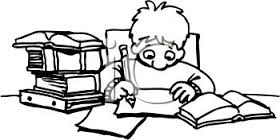 Ex. 老师！ Gōngkè 太多了！ 2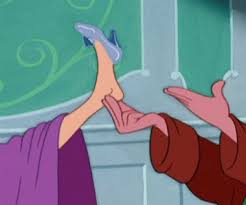 3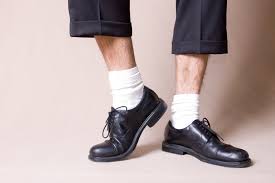 4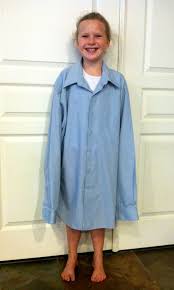 5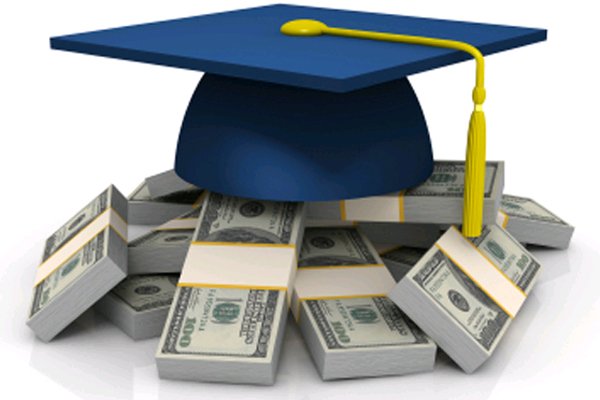 大学_________________________。6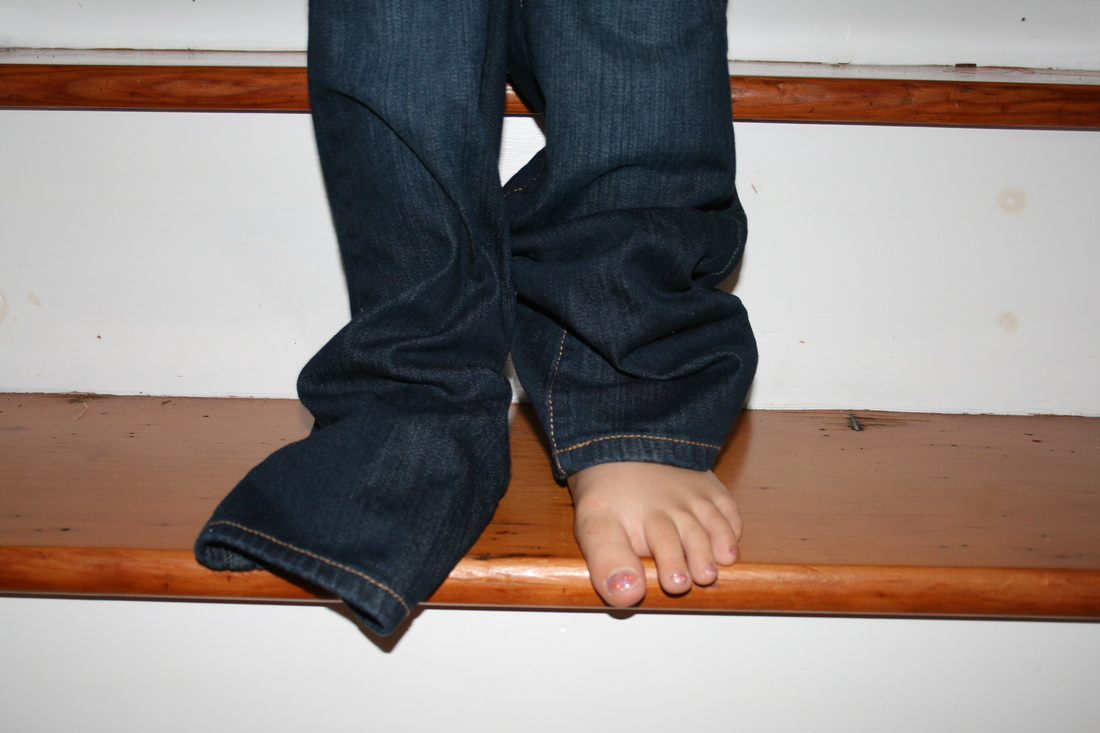 7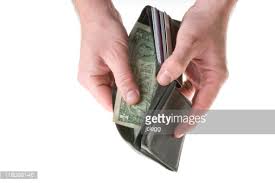 我的钱_____________________。